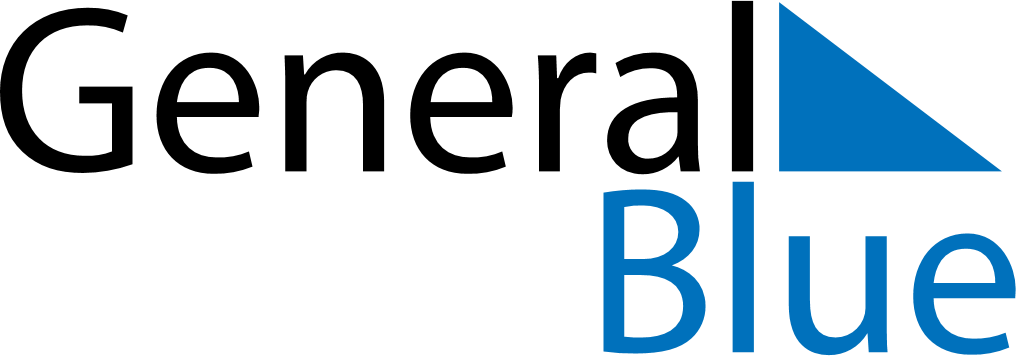 May 2023May 2023May 2023GuyanaGuyanaMondayTuesdayWednesdayThursdayFridaySaturdaySunday1234567Labour DayArrival Day8910111213141516171819202122232425262728Independence Day293031